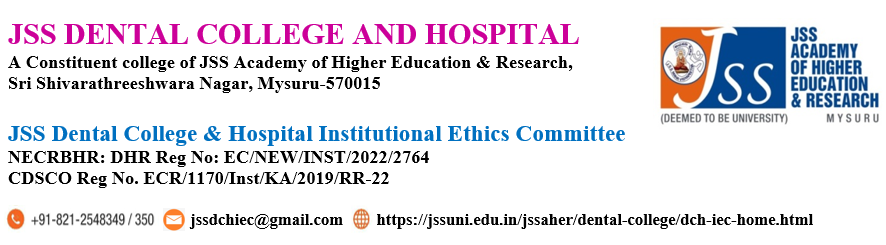 Resubmission Form for Investigators (to be used for resubmission of revised research protocols /submission of additional documents)JSSDCHIEC Research Protocol No:Date of JSSDCH IEC review meeting:Research Protocol Title: Name of the Principal Investigator / Student:Type of study (Dissertation / Research project/ PhD): Resubmission details:7. List of documents submitted during resubmission:1)2)3)Date:Signature of Principal Investigator / Student:Department and Designation:Note: Please submit this form along with a cover letter to the member secretary, JSS Dental College & Hospital Institutional Ethics Committee, and one soft plus one hard copy of the revised proposal, and other documents.Sl No. Revision / Corrections Suggested by the JSSDCH IECCorrections made Yes/ NoDetails of revision/corrections done.